ส่วนที่ ๑ข้อมูลพื้นฐานของสถานศึกษา๑.๑ ข้อมูลทั่วไป	ชื่อโรงเรียน……แก่นเท่าพัฒนศึกษา…..ที่ตั้ง…เลขที่ 232… ตำบล…ป่ามะนาว...อำเภอ…บ้านฝาง….จังหวัด…ขอนแก่น...สังกัด………. โทร……0981649571…….โทรสาร……..e-mail…………website…http://ktp.kkzone1.go.th……… เปิดสอนระดับชั้น…อนุบาล………….ถึงระดับชั้น…ประถมศึกษาปีที่ 6..เนื้อที่…9…..ไร่...3....งาน …43…ตารางวา  เขตพื้นที่บริการ บ้านแก่นเท่าหมู่ที่ 5๑.๒ บุคลากรของสถานศึกษา  	๑.๒.๑ ข้อมูลผู้บริหารสถานศึกษา  	ชื่อผู้บริหารสถานศึกษา : ………นายภานุวัฒน์……สิงห์หาญ……………	โทรศัพท์ ........098-1649571........	E-mail address : ………kroopanuwat@gmail.com……….	วุฒิการศึกษาสูงสุด .......ปริญญาโท......	.สาขา........การบริหารการศึกษษ....................	ดำรงตำแหน่งที่โรงเรียนนี้ตั้งแต่.......25 พ.ค.2558......จนถึงปัจจุบัน 	เป็นเวลา....3....ปี....1......เดือน	๑.๒.๒ จำนวนบุคลากร  	๑.๒.๓ วุฒิการศึกษาสูงสุดของบุคลากร  
	๑.๒.๔ สาขาวิชาที่จบการศึกษาและภาระงานสอน	๑.๓ ข้อมูลนักเรียน			๑) จำนวนนักเรียน  ปีการศึกษา ๒๕๖๐  ทั้งหมด........61...... คน (ข้อมูล ณ ๑๐ มิ.ย. ๒๕๖๐)๒) จำนวนนักเรียน  ปีการศึกษา ๒๕๕๘ - ๒๕๖๐  (ข้อมูล ณ ๑๐ พ.ย.๒๕๖๐)๑.๕ ผลการประเมินการทดสอบความสามารถพื้นฐานของผู้เรียนระดับชาติขั้นพื้นฐาน  	๑) ผลการประเมินการทดสอบความสามารถพื้นฐานของผู้เรียนระดับชาติ (NT)  	๒) ผลการประเมินการทดสอบความสามารถพื้นฐานของผู้เรียนระดับชาติ(NT) ชั้นประถมศึกษาปีที่ ๓ ประจำปีการศึกษา ๒๕๕๙-๒๕๖๐	   ๒.๑) เปรียบเทียบภาพรวมผลการประเมินการทดสอบความสามารถพื้นฐานของผู้เรียนระดับชาติ (NT) และร้อยละของผลต่างระหว่างปีการศึกษา ๒๕๕๙-๒๕๖๐   ๒.๒) เปรียบเทียบผลการประเมินการทดสอบความสามารถพื้นฐานของผู้เรียนระดับชาติ (NT) ระดับชั้นประถมศึกษาปีที่ ๓ ปีการศึกษา ๒๕๕๙-๒๕๖๐ จำแนกตามระดับคุณภาพ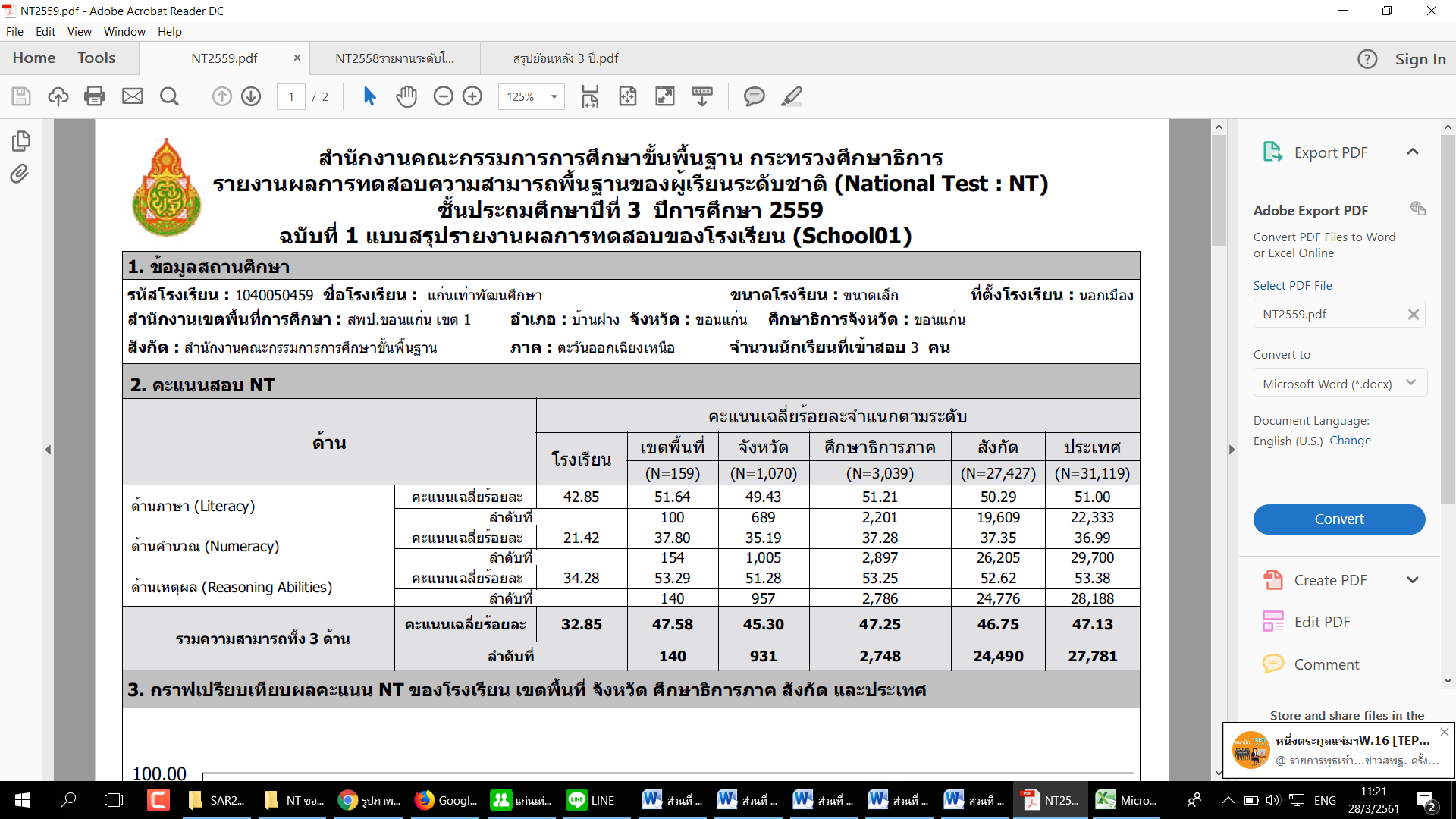 ปีการศึกษา 2559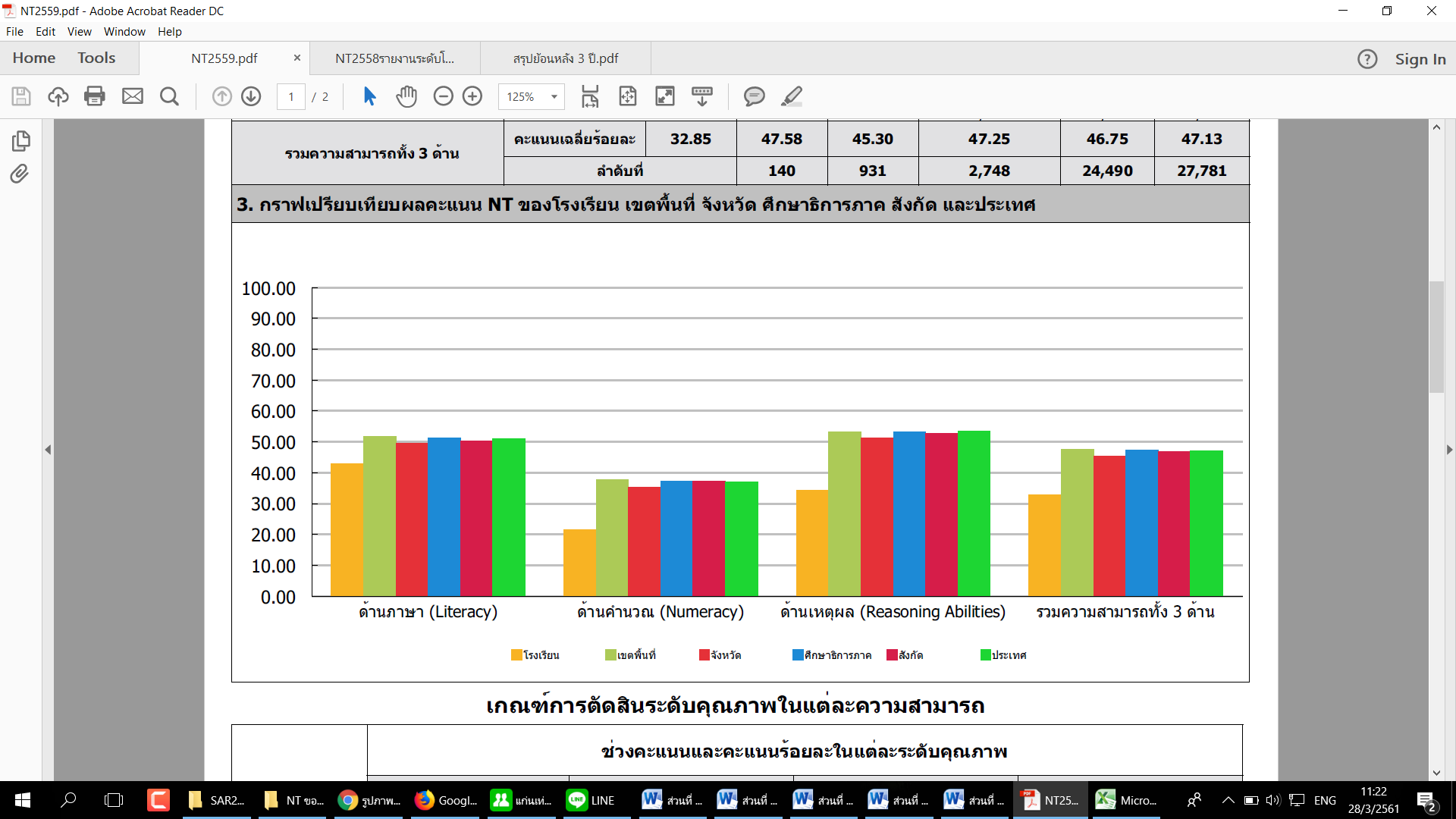 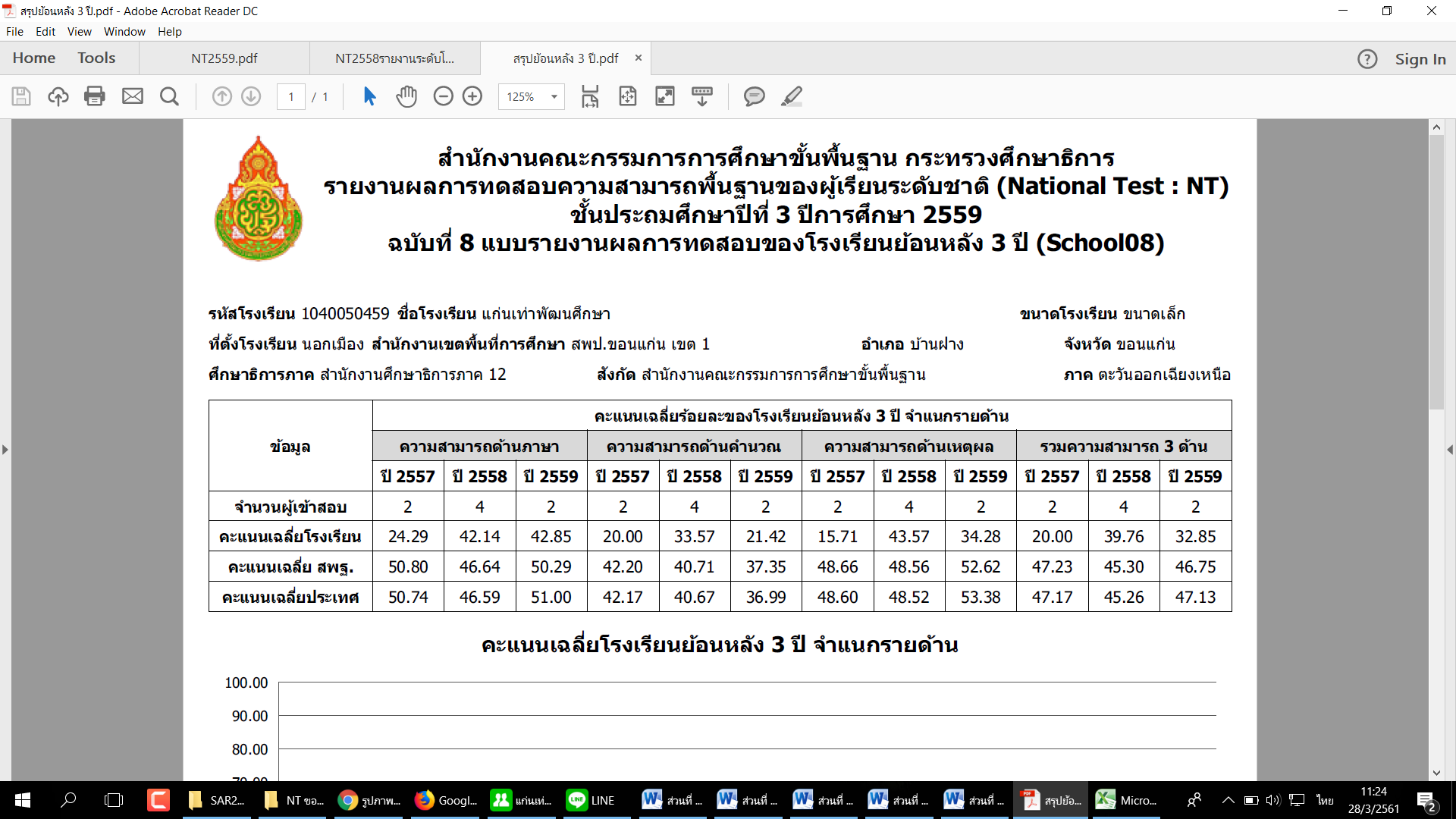 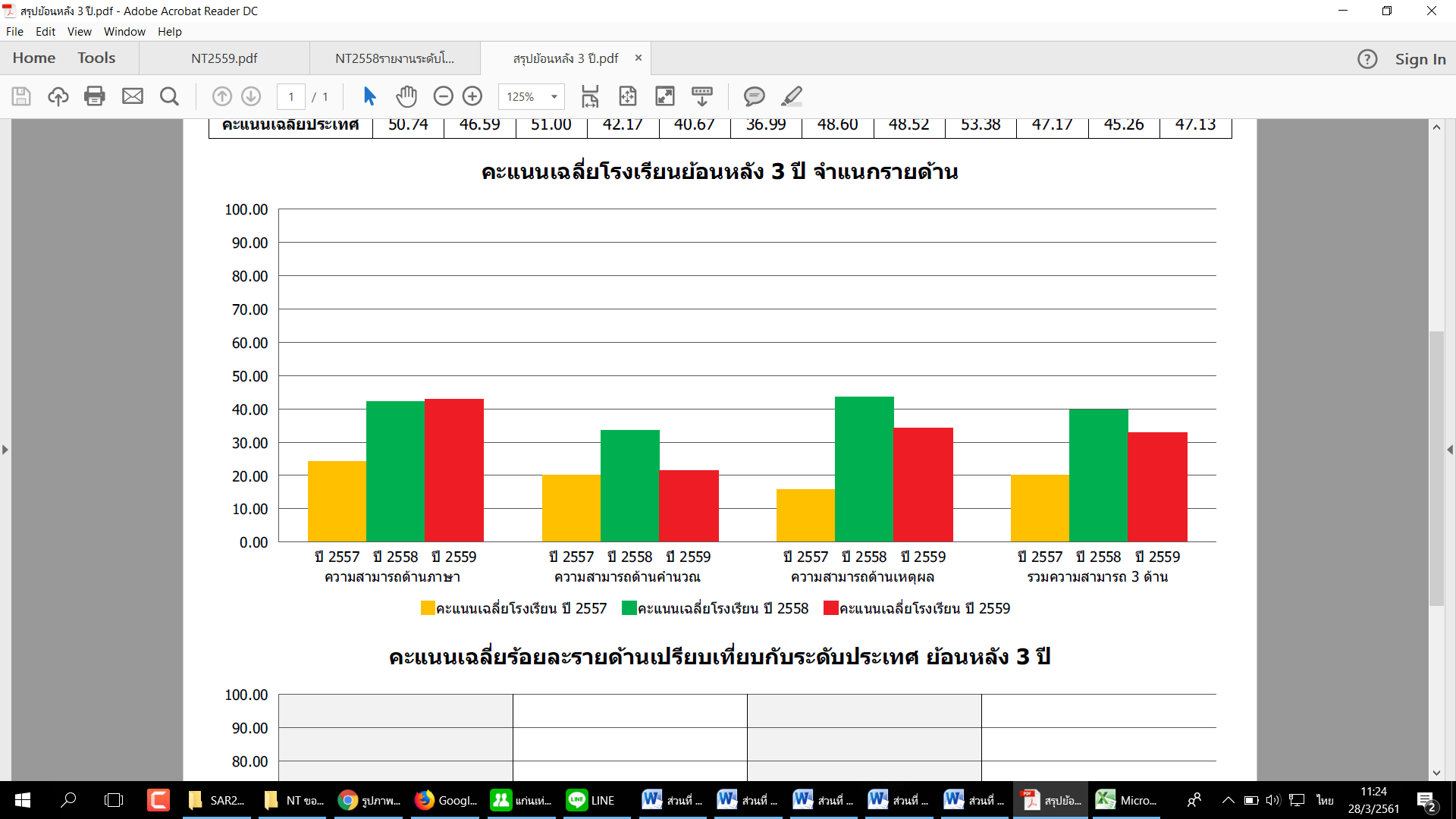 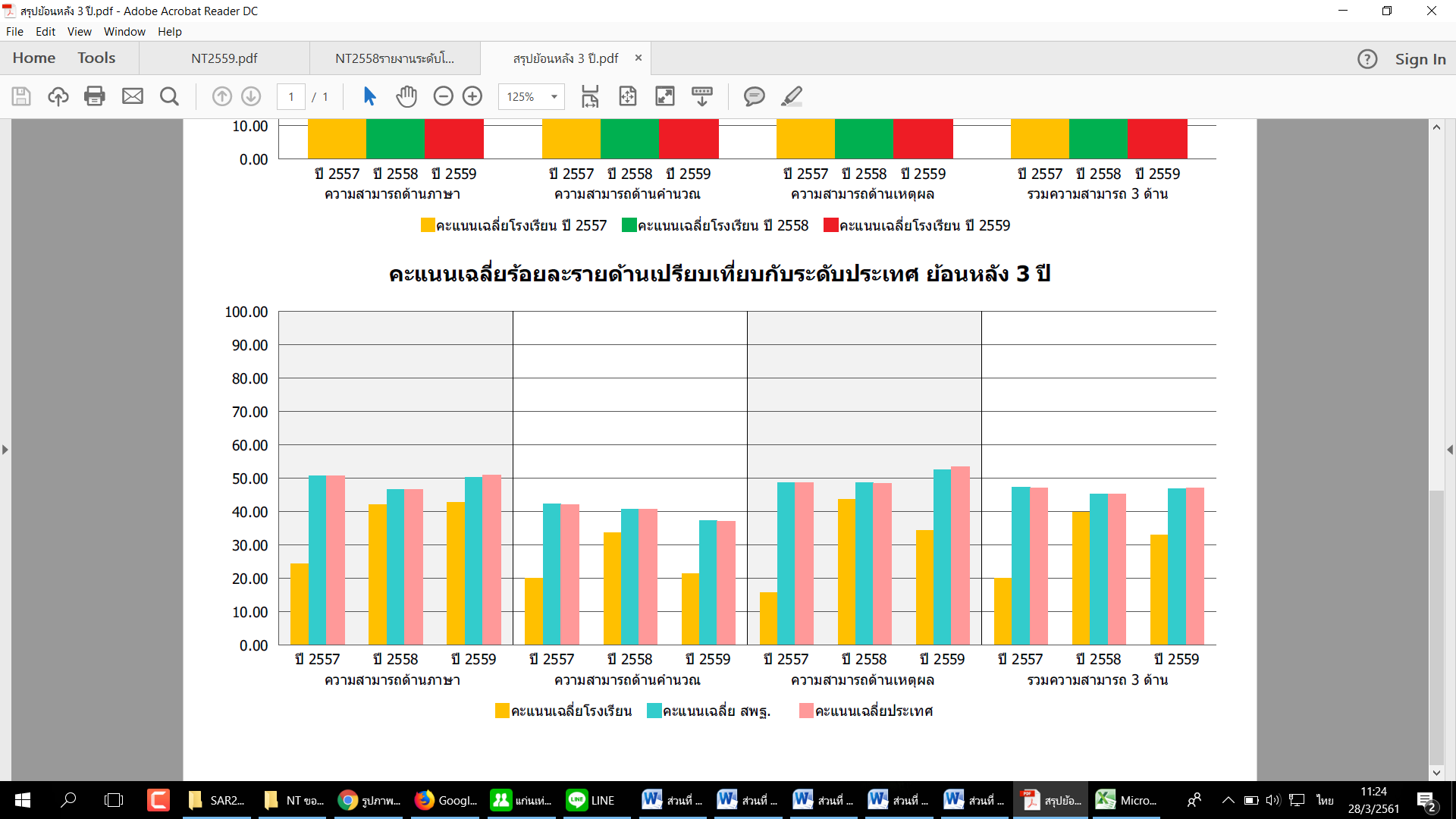 ๑.๖ ผลการทดสอบทางการศึกษาระดับชาติขั้นพื้นฐาน  (O-NET)		ผลการทดสอบทางการศึกษาระดับชาติขั้นพื้นฐาน (O-NET) ประจำปีการศึกษา ๒๕๖๐บุคลากรผู้บริหาร (รวมรองผอ.)ครูผู้สอนพนักงานราชการครูอัตราจ้างเจ้าหน้าที่อื่นๆปีการศึกษา ๒๕๖๐๑22บุคลากรต่ำกว่าปริญญาตรีปริญญาตรีปริญญาโทปริญญาเอกรวมปีการศึกษา ๒๕๖๐2๓5ที่สาขาวิชาจำนวนคนภาระงานสอนเฉลี่ยของครู ๑ คนในแต่ละสาขาวิชา (ชม./สัปดาห์)๑.บริหารการศึกษา	125๒.คณิตศาสตร์๓.วิทยาศาสตร์	๔.ภาษาไทย๕.ภาษาอังกฤษ125๖.สังคมศึกษา๗.การงานอาชีพและเทคโนโลยี๘.ประถมศึกษา2259หลักสูตรและการสอน125รวมระดับชั้นเรียนอ.๑อ.๒อ.3รวมป.๑ป.๒ป.๓ป.๔ป.๕ป.๖รวมรวมทั้งหมดจำนวนห้อง1111๑1111177เพศชาย๒๑๑๔๑๘๙๓๔๒๒๗๓๑เพศหญิง๒๑๕๘๖๓๖๒๒๓๒๒๓๐รวม๔๒๖๑๒๗๑๑๑๕๕๖๕๒๔.๕๐61เฉลี่ยต่อห้อง12:112:112:112:17:111:115:115:115:15:112:1๑.๔ ข้อมูลผลสัมฤทธิ์ทางการเรียนระดับสถานศึกษาร้อยละของนักเรียนที่มีเกรดเฉลี่ยผลสัมฤทธิ์ทางการเรียน ปีการศึกษา ๒๕๕๙  แต่ละรายวิชา
ในระดับ ๓ ขึ้นไป   ระดับชั้นประถมศึกษาศึกษาปีที่ ๑-๖	จำนวนและร้อยละของนักเรียนที่มีเกรดเฉลี่ยผลสัมฤทธิ์ทางการเรียนแต่ละรายวิชาในระดับ ๓ ขึ้นไประดับชั้นประถมศึกษาปีที่ ๑ ถึงชั้นมัธยมศึกษาปีที่ ๓ความสามารถปีการศึกษา๒๕๕๙ปีการศึกษา๒๕๖๐ร้อยละของผลต่างระหว่างปีการศึกษาด้านภาษา42.85-ด้านคำนวณ33.57-ด้านเหตุผล34.28-รวมความสามารถทั้ง ๓ ด้าน32.85-